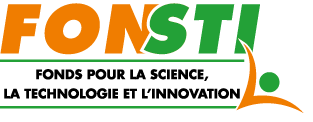 « LES MARDIS DU FONSTI »Termes de référence 22 Septembre 2020CONTEXTE En 2015, lors du sommet de Rio+20, les « Objectifs de développement durable » (ODD) ont été adoptés par l’Assemblée Générale de l’ONU et mettent en avant 169 objectifs qui forment un plan d’action pour éradiquer la pauvreté et contribuer à remettre la planète sur la voie de la durabilité. Ces objectifs sont liés aux domaines économiques, social et écologique. Pour pouvoir mieux appréhender les ODD il est possible de les diviser en 17 thèmes principaux :Pas de pauvretéFaim « zéro »Bonne Santé et Bien-êtreÉducation de qualitéÉgalité entre les sexesEau propre et assainissementÉnergie propre et d’un coût abordableTravail récent et croissance et croissance économiqueIndustrie, Innovation et InfrastructureInégalités réduitesVilles et communautés durablesConsommation et production responsableMesures relatives à la lutte contre les changements climatiquesVie aquatiqueVie terrestrePaix, justice et institutions efficacesPartenariats pour la réalisation des objectifsC’est dans cette volonté de mettre en pratique les ODD que Le Fonds pour la Science, la Technologie et l’Innovation (FONSTI), à travers ses 2 domaines d’intervention (La Recherche-développement, L’Innovation et l’Entrepreneuriat) a décidé de mettre en place un mardi par mois une animation scientifique : « Les Mardis du FONSTI »  qui permet à la communauté scientifique d’ici et d’ailleurs de pouvoir rester informée sur l’actualité scientifique et entrepreneurial de l’Afrique en général et de la Côte d’Ivoire en particulier . « Les Mardis du FONSTI » permettent donc d’aborder des sujets relatifs à l’impact non négligeable du Savoir, de l’Innovation et de l’Entrepreneuriat sur le développement social, économique et culturel de la Côte d’IvoirePour le démarrage de ses activités, le Secrétariat Général du FONSTI a convenu d’établir une conférence à distance via l’application ZOOM dans l’objectif de fédérer le plus grand nombre de personnes, qu’elles se trouvent en Afrique, en Côte d’Ivoire ou ailleurs dans le monde puisque le FONSTI s’adresse également à la diaspora ivoirienne.Cette première activité qui s’inscrit dans le cadre : « Des Mardis du FONSTI » a été mise en place pour promouvoir le FONSTI auprès de la communauté scientifique. Dans cette dynamique de création de partenariats pour atteindre ses objectifs, le FONSTI a sollicité l’intervention du Secrétaire Général du Conseil Africain et Malgaches pour l’Enseignement supérieur (CAMES) , le Professeur Bertrand M’BATCHI pour une conférence le Mardi 22 Septembre 2020 sur le thème : « Les programmes thématiques de recherche du CAMES (PTRC), leviers du développement de la recherche au niveau national et international ».II. OBJECTIFSObjectif général L’objectif général de cette session d’échange est de contribuer à identifier et analyser les leviers du développement de la recherche au niveau national et international.Objectifs spécifiques De façon spécifique, il s’agira de :Partager l’expertise du CAMES, en matière de structuration des programmes de recherche multi-paysS’inspirer sur le plan national, de la vision régionale des PTRC pour atteindre les objectifsUtiliser les PTRC du CAMES qui ont un ancrage national et internationalIII. RÉSULTATS ATTENDUSAu terme de cette session, les participants devraient :Être en mesure d’analyser les PTRC Être capable d’œuvrer ensemble pour résoudre des problèmes qui se posent à la société aux plans national et internationalPouvoir prendre en compte la problématique de la recherche dans l’espace CAMESConnaitre les principes et les objectifs  du FONSTIV. CIBLECette session est destinée en priorité aux :Chercheurs et Enseignants-chercheurs ;Universités, Grandes Écoles et Centres de Recherche ;Membres du CAMES ;Autres personnes ayant un intérêt pour le thème.   VI. DATE ET LIEUPrévus pour le mardi 22 septembre 2020 à partir de 15H00, les échanges se dérouleront à distance via l’outil de connexion zoom pour tenir compte des mesures de distanciation social qu’impose la crise de la COVID-19.VII. INTERVENANTSVIII.  MODALITÉS DE PARTICIPATIONLa participation à l’activité est gratuite, les personnes cibles seront contactées directement par l’équipe du FONSTI et recevront un lien pour se connecter avant le début des échanges.IX. AGENDADr SANGARÉ YayaSecrétaire Général du FONSTIPr. COULIBALY SOUGO AouaPrésidente du Conseil Scientifique du FONSTIPr. M’BATCHI BertrandSecrétaire Général du CAMESMlle TOURE YasminaChargée de communication du FONSTIPARTICIPANTSHeureContenuIntervenant14h45 – 15h00CONNEXION DES PARTICIPANTSINFORMATIONS SUR LA CONFÉRENCE Monsieur KONTCHOI HermannINFORMATICIEN DU FONSTIMademoiselle TOURÉ YasminaCHARGÉE DE COMMUNICATION DU FONSTI 15h00 – 15h05PRÉSENTATION DU FONSTIDocteur  SANGARÉ YayaSECRÉTAIRE GÉNÉRAL DU FONSTI15h05 – 15h07PRÉSENTATION DU CONFÉRENCIER :  Professeur MBATCHI BertrandSecrétaire Général du CAMES Docteur  SANGARÉ YayaSECRÉTAIRE GÉNÉRAL DU FONSTI15h07 – 15h10PRÉSENTATION DE LA MODÉRATRICE : Professeur COULIBALY AouaPrésidente du Conseil Scientifique du FONSTIDocteur  SANGARÉ YayaSECRÉTAIRE GÉNÉRAL DU FONSTI15h10 – 16h10CONFÉRENCEProfesseur MBATCHI BertrandCONFÉRENCIER16h10 – 16h35QUESTIONS/RÉPONSESPARTICIPANTSProfesseur MBATCHI BertrandCONFÉRENCIERProfesseur COULIBALY Aoua MODÉRATRICE16h35 -16h40MOT DE FIN Professeur COULIBALY Aoua MODÉRATRICE